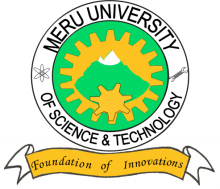 MERU UNIVERSITY OF SCIENCE AND TECHNOLOGYP.O. Box 972-60200 – Meru-KenyaTel: 020-2069349, 061-2309217. 064-30320 Cell phone: +254 712524293, +254 789151411Fax: 064-30321Website: www.must.ac.ke  Email: info@must.ac.keUniversity Examinations 2016/2017FOURTH YEAR, FIRST SEMESTER EXAMINATION FOR THE DEGREE OF BACHELOR OF SCIENCE PHYSICSSPH 2409:   APPLIED GEOPHYSICSDATE: December, 2016						TIME: HOURS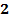 INSTRUCTIONS: Answer questions one and any other two questions.QUESTION ONE - (30 MARKS) (i)   State the sources of Terrific currents.					(1Mark)(ii)  Explain the significance of “apparent wavelength” as applied in exploration.(3 Marks)Describe the electric field of the earth.						(4 Marks)Differentiate between the two methods of electrical surveying.		(4 Marks)Briefly describe regional anomalies as applied to gravity surveying.		(5 Marks)(i)   Define magnetization of a material.					(1 Mark)(ii)  Sketch the magnetization curve of a paramagnetic and a diamagnetic material on the same axis.									(4 Marks)Define paramagnetic curie temperature.					(1 Mark) Draw and label Ternary diagram of Titanium and Iron oxides.		(5 Marks)State the implications of low resistivity masses underground.			(2 Marks)QUESTION TWO (20 MARKS)Describe magnetocrystalline anisotropy with the aid of diagrams with reference to cobalt.											(10 Marks)The weight of a rock sample was found to be 600g in air and 480g when weighed in water. Calculate the density of the rock. Given that the density of water is 1g/cm3.(4 Marks)Explain how boundary layer under the surface of the earth can be detected using reflection seismology.									(6 Marks)QUESTION THREE (20 MARKS)Describe the procedure used in Bore hole gravimetry with the aid of a well labeled diagram.									(8 Marks)Describe clearly the two methods used in self potential surveying indicating their advantages and disadvantages.							(12 Marks)QUESTION FOUR (20 MARKS)Explain how terrulic currents are produced.					(8 Marks)Explain how a seismometer works.						(6 Marks)In borehole gravimetry two valves of gravity were obtained as follows;At a depth of 300m, g = 980000.1mgalAt a depth of 600m, g= 980000.15mgalIf the combined elevation correction is 0.3086 – (0.04293 x )  correction is (0.04193 x )  Find the density of rocks.			(6 Marks)